239-827-274Бондаренко Е.А.Приложение 3Задачи из сборника ЕГЭ 3000 задач с ответами.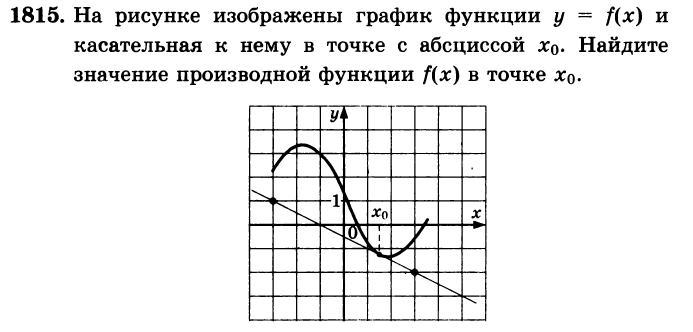 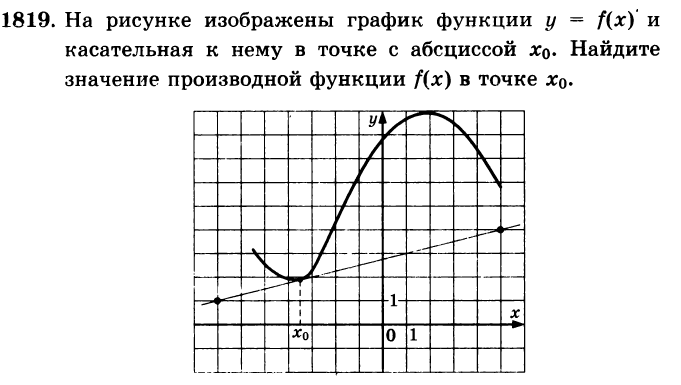 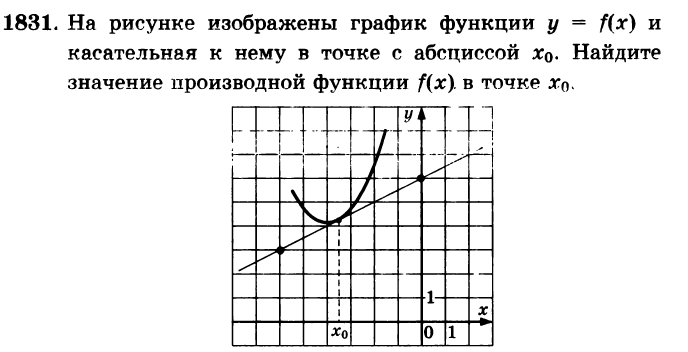 